НЕПАЛМноголикий НепалКатманду – Патан – Катманду – Бхактапур – Нагаркот – Дуликхель – Панаути – Дуликхель – Куринтар – Катманду8 дней/7 ночейПериод действия программы: 01.01.2019 – 31.12.2019Номер тура: NTI 004Стоимость тура на человека, USDОтели, проживание в которых предусмотрено программой тура (или аналогичные)В стоимость включено:- размещение в отеле выбранной категории в двухместном номере на базе ВВ в городах Катманду, Нагаркот, Дуликхель и Куринтар- трансферы в/из аэропорта с сопровождающим группы- транспорт на всем протяжении тура- услуги русскоговорящего гида для экскурсий в долине Катманду- входные билеты в достопримечательности- ужин с непальской кухней и народными танцамиДополнительно оплачивается:- международный авиаперелет- медицинская страховка- виза в Непал (25 дол/чел; по прилету)- услуги русскоговорящего гида по всему маршруту- факультативные экскурсии- любые личные расходы- чаевые: гиду, водителю и т.д.- расходы в случае госпитализации или эвакуации- прочие услуги, не указанные выше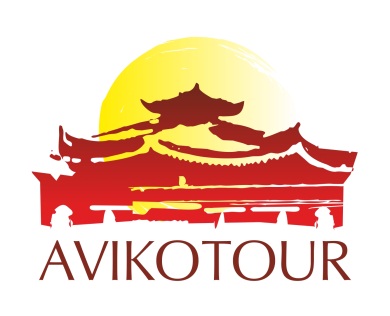 ООО «Авико Тур» 01021, Украина, г. Киев, ул. Липская 15ВТел./Факс: 044 253 85 25, Email: info@aviko-tour.com.ua www.aviko-tour.com.ua«Aviko Tour» LTD., Ukraine, Kiev, Lipskaya street, 15VTel./Fax: 044 253 85 25, Email: info@aviko-tour.com.ua www.aviko-tour.com.uaДень/городПрограмма1 деньКатмандуИндивидуальный экскурсионный тур в Непал начинается с прибытия в Катманду.Катманду – столица и крупнейший город Непала, который сохраняет свой средневековый облик, сложившийся еще в 17-18 веках: узкие мощеные улочки, маленькие уютные дома и, конечно, сотни буддистских и индуистских храмов.Встреча в аэропорту и трансфер в отель.После небольшого отдыха Вы посетите неварский храмовый комплекс Буданилкантха, расположенный у подножия священной горы Шивапури. Знаменито это место благодаря огромной статуе Вишну, который изображен лежащим на постели из змей в пруду. Статуя была создана много веков назад, но сюда по прежнему постоянно приходят паломники.Ночь в отеле.2 деньКатмандуПатанКатмандуЗавтрак в отеле.После завтрака Вас ждет знакомство с достопримечательностями города Катманду. Вы посетите:- площадь Дарбар – социальный, культурно-исторический и религиозный центр Катманду, объявленный в 1979 году ЮНЕСКО Памятником Мирового Наследия, соединяющий в себе комплекс дворцов, двориков и храмов, которые строились между 12 и 18 веками царями династии Малла;- храм живой богини Кумари – трехэтажный дворец-храм, в котором обитает настоящая живая богиня. В богини Кумари избирают маленьких девочек от трех до пяти лет, которые обязательно должны принадлежать к касте Невари Шакйя, не иметь телесных повреждений, быть здоровыми, иметь темные глаза и волосы, а также ровные белые зубы. Как только девушка станет совершеннолетней, на место богини ищут другую девочку;- Сваямбунатх – знаменитую ступу, которая стала практически визитной карточкой страны. Вокруг ступы расположено несколько тибетских монастырей разных школ и направлений. В храмовой роще, на склонах горы, обитает большое количество диких обезьян, которые подкармливаются паломниками и служителями храмов. Именно поэтому ступу иногда называют «Обезьяний храм».После обеда Вас ждет экскурсия в Патан – один из трех королевских городов и одно из самых старых поселений в долине Катманду. Патан – город буддистских пагод и индуистских храмов, он является важным центром буддистской и индуистской культуры Непала. Город хорошо известен своим богатым культурным наследием, в частности, традициями декоративно-прикладного искусства, изготовлением изделий из камня, дерева и метала.Возвращение в Катманду.Ночь в отеле.3 деньКатмандуЗавтрак в отеле.После завтрака Вы продолжите знакомство с достопримечательностями Катманду и посетите:- храм Пашупатинатх – старейший индуистский храм Катманду, посвященный богу Шиве, и один из самых знаменитых индуистских храмов Непала. Здесь можно увидеть странствующих святых садху – почитателей Шивы и понаблюдать за индуистскими обычаями;- монастырь Копан – один из самых известных буддистских монастырей. Он расположен на живописном холме, откуда открываются великолепные виды на долину. Ежегодно монастырь, в котором постоянно живут около 300 монахов и послушников из Тибета и высокогорных районов Непала, посещают сотни иностранных гостей из многих стран мира;- Боуднатх – самую большую ступу в Непале и один из самых больших и важных буддистских монументов в мире. Со всех сторон, как крепостными стенами, ступа окружена тибетскими монастырями. Каждый день здесь можно увидеть тысячи паломников со всех Гималаев, Тибета, Индии, Южной и Восточной Азии.Ночь в отеле.4 деньКатмандуБхактапурНагаркотЗавтрак в отеле.После завтрака Вы посетите индуистский храм Чангу Нараян – один из самых древних и красивейших храмовых комплексов долины Катманду. Он стоит на холме на высоте около 1550 м над уровнем моря. Храм окружен небольшим городком, где в основном проживают неварцы – представители коренной народности долины Катманду.Позже Вас ждет экскурсия в Бхактапур – средневековый неварский город, который является третьим по значению городом долины Катманду. Бхактапур лучше других сохранил свой первозданный вид и является настоящим музеем под открытым небом. Это город ткачей и гончаров, мастеров тханки и резьбы по дереву, бережно хранящих вековые традиции.Переезд в Нагаркот – горный курорт, который находится на высоте 2195 метров. Это несомненно один из самых живописных и интересных районов страны, привлекающих туристов со всего мира. Это место знаменито своим видом на гималайские горы-восьмитысячники: Лангтанг, Лангтанг-Лирунг, Амадаблам, Дордже Лхакпа, Гаури Санкар, а также, если будет ясно, Эверест.Ночь в отеле.5 деньНагаркотДуликхельПанаутиДуликхельЗавтрак в отеле.После завтрака переезд в Дуликхель – типичный неварский городок, известный красотой своей природы и древними традициями. Расположенный на высоте 1440 м, он был важным пунктом на торговом пути в Тибет. Сейчас он является самой лучшей из смотровых площадок долины Катманду. Днем четко видно гималайские хребты от горы Лангтанг на западе до горы Эверест на востоке.По приезду Вас ждет экскурсия в небольшой неварский городок Панаути. Он поражает обилием храмов и пагод, изяществом резьбы по дереву и структурой средневекового города, характерного для династии Малла. Главной достопримечательностью города является храм Махадев Мандир.Возвращение в Дуликхель.Ночь в отеле.6 деньДуликхельКуринтарЗавтрак в отеле.После завтрака переезд в Куринтар.По прибытии в Куринтар Вы посетите индуистский храм Манакамана. Храм расположен на вершине холма, на высоте 1300 метров и окружен небольшой деревней. Он посвящен могущественной богине Манакамана (Шакти), спутнице бога Шивы, защитнице добра и разрушительнице зла. Люди верят, что богиня Манакамана исполняет желания тех, кто поклоняется ей с чистым сердцем. Здесь Вы сможете загадать самое заветное желание, которое должно непременно исполниться!Отдых в Куринтаре.Ночь в отеле.7 деньКуринтар КатмандуЗавтрак в отеле.После завтрака переезд в Катманду.По прибытии размещение в отеле.Свободное время.Вечером в 19:00 (выход в 18:30) – прощальный ужин с непальской кухней и танцами.Ночь в отеле.8 деньКатмандуФакультативно (по желанию, за дополнительную плату): полет над Гималаями, во время которого Вы увидите высочайшие вершины мира - Эверест (8848 м), Макалу (8463 м), Лхотце (8516 м), Шиша-Пагма (8013 м) и др.Завтрак в отеле.Трансфер в аэропорт.Перелет домой.Количество человекОтели 3*Отели 4*Отели 5*2 чел1068130815484 чел948118814286 чел8281068130810 чел и больше7089481188Доплата за SNGL348468576Город проживания / Количество ночей Отели 3*Отели 4*Отели 5*Катманду (4)Manaslu / Holy HimalayaShangri-La / Shanker HotelRadisson / Yak & YetiНагаркот (1)Country VillaCountry VillaThe Fort Resort / Club HimalayaДуликхель (1)Marabel Resort / Dhulikhel Lodge / The Himalayan HorizonMarabel Resort / The Himalayan HorizonDhulikhel MtResortКуринтар (1)River Side Springs ResortRiver Side Springs ResortRiver Side Springs Resort